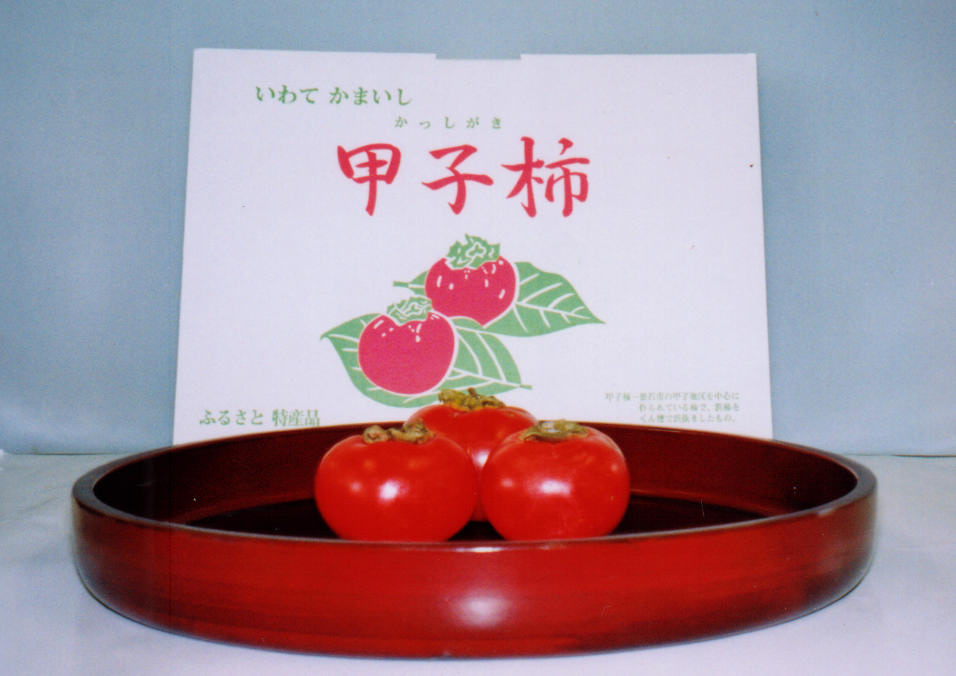 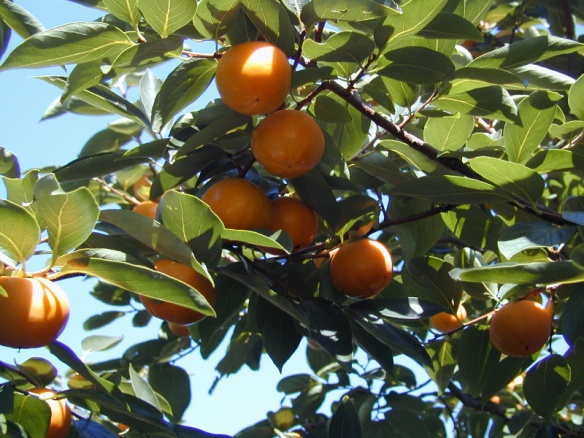 釜石市「甲子柿ブランド化セミナー」　参加申込書【申込〆切：３月４日】申込先：釜石市 農林課 農業振興係F A X ：０１９３－２２－９００５ご報告者氏名                    TEL：                          FAX：　　　　　　　　　　　　　E-mail：　　　　　　　　　　　　意見交換会（ポスターセッション）で、参加者からの活動状況を掲示・紹介させていただければと思いますので、差し支えなければ、参加申し込みとあわせて情報提供（写真データ・チラシ・サンプル等内容は自由です。）いただけますと幸いです。問い合わせ先　　　　　　　　　　　　　　釜石市農林課農業振興係（担当：今野）電話：0193-22-2111（内線304）E-mail：konno1994@city.kamaishi.iwate.jp所属・職名氏名１２３４５